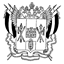 ТЕРРИТОРИАЛЬНАЯ  ИЗБИРАТЕЛЬНАЯ   КОМИССИЯ ЦИМЛЯНСКОГО  РАЙОНА  РОСТОВСКОЙ  ОБЛАСТИ  ПОСТАНОВЛЕНИЕот   20  сентября   2016 года                                	                № 43-10    г. ЦимлянскО результатах выборов депутатов Собрания депутатов  Маркинского сельского поселения Цимлянского района Ростовской области четвертого  созыва 18 сентября 2016 года18 сентября 2016 года состоялись выборы депутатов Собрания депутатов Маркинского сельского поселения Цимлянского района Ростовской области четвертого созыва. На основании данных первых экземпляров протоколов участковых  избирательных  комиссий  и сводных таблиц, в соответствии с положением ст. 59,66  Областного закона от 08.08.2011 № 645-ЗС «О выборах депутатов представительных органов муниципальных образований Ростовской области», Территориальная избирательная комиссия Цимлянского района Ростовской области установила, что выборы депутатов Собрания депутатов Маркинского  сельского поселения Цимлянского района Ростовской области четвертого созыва состоялись по двум  пятимандатным  избирательным    округам.На основании положения статьи 59,66 Областного закона от 08.08.2011 № 645-ЗС «О выборах депутатов представительных органов муниципальных образований в Ростовской области», Территориальная избирательная комиссия Цимлянского района Ростовской области ПОСТАНОВЛЯЕТ: 	1. Считать избранными депутатами Собрания депутатов Маркинского сельского  поселения Цимлянского района Ростовской области четвертого созыва: 	по пятимандатному избирательному округу № 1:- ЖУКОВСКОГО Романа Николаевича, 1979 года рождения, Ростовская область, Цимлянский район, ст. Маркинская, Общество с ограниченной ответственностью «Марафон», директор, депутатом не является, выдвинут: Всероссийская политическая партия «ЕДИНАЯ РОССИЯ», член Всероссийской политической партии «ЕДИНАЯ РОССИЯ»;- МАЛАХОВУ Светлану Стефановну, 1965 года рождения, Ростовская область, Цимлянский район, ст.Маркинская, Муниципальное бюджетное общеобразовательное учреждение Маркинская средняя общеобразовательная школа, директор, выдвинут: Всероссийская политическая партия «ЕДИНАЯ РОССИЯ», член Всероссийской политической партии «ЕДИНАЯ РОССИЯ»;-  МАРТЫНОВА Ивана Ивановича, 1987 года рождения, Ростовская область, Цимлянский район, ст.Маркинская, ООО «Империя-агро», торговый представитель, выдвинут: Всероссийская политическая партия «ЕДИНАЯ РОССИЯ»;- НИКОНОВУ Розалию Васильевну, 1971 года рождения, Ростовская область, Цимлянский район, ст.Маркинская, ОАО «ПСХ Маркинское», заместитель главного бухгалтера, депутат Собрания депутатов Маркинского сельского поселения третьего созыва, работает на непостоянной основе, выдвинут: Всероссийская политическая партия «ЕДИНАЯ РОССИЯ», член Всероссийской политической партии «ЕДИНАЯ РОССИЯ»;  - ШУЛЬГИНА  Сергея Ивановича, 1959 года рождения; Ростовская область, Цимлянский район, ст.Маркинская; ОАО «ПСХ Маркинское», начальник контрольно-сторожевой службы, выдвинут: Всероссийская политическая партия «ЕДИНАЯ РОССИЯ», член Всероссийской политической партии «ЕДИНАЯ РОССИЯ»;	по пятимандатному избирательному округу № 2:- ВОДОЛАЗОВА  Леонида Федоровича,  1950 года рождения; Ростовская область, Цимлянский район, х.Паршиков; ИП Водолазов Леонид Федорович; самовыдвижение;   - ПАРШИКОВА  Виктора  Леонидовича , 1954 года рождения, Ростовская область, Цимлянский район, х.Паршиков, ИП Паршиков Виктор Леонидович, депутат Собрания депутатов Маркинского сельского поселения третьего созыва, работает на непостоянной основе, самовыдвижение;- СОСОВУ Галину Викторовну, 1960 года рождения; Ростовская область, Цимлянский район, ст.Маркинская, ОАО "ПСХ Маркинское", генеральный директор,  выдвинута: Всероссийская политическая партия "ЕДИНАЯ РОССИЯ";-  ХАРИТОНОВУ Оксану Викторовну , 1977 года рождения, Ростовская область, Цимлянский район, х.Паршиков, индивидуальный предприниматель, выдвинута: Всероссийская политическая партия "ЕДИНАЯ РОССИЯ", член  Всероссийской  политической  партии "ЕДИНАЯ РОССИЯ";- ЧЕРНЫШУК   Любовь Станиславовну, 1959 года рождения, Ростовская область, Цимлянский район, х.Паршиков, МБОУ Паршиковская СОШ, учитель, депутат Собрания депутатов Маркинского сельского поселения третьего созыва, работает на непостоянной основе, выдвинут: Всероссийская политическая партия "ЕДИНАЯ РОССИЯ", член Всероссийской политической партии "ЕДИНАЯ РОССИЯ".  4. Опубликовать настоящее постановление в общественно- политической газете Цимлянского района «Придонье».Председатель комиссии						С.И. ПоляковСекретарь комиссии						          Н.Л. Деревянко